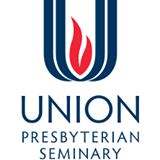 Graduate Placement Status FormCheck One:  Current Graduate  _____	One Year Out  _____Name:   Date of Graduation: UPSem Degree(s) received:   Denomination: Contact Information: Home Address:
 Cell phone: email address (not Seminary): Placement - Check One: Vocational placement: (Pastor, Associate Pastor, Christian Education, Church – Other, Children & Youth, Interim, Internships, Pastoral Residencies, (Mission, Chaplaincy, CPE Residencies, Seminary Staff/Faculty, Social Service Agency, Religion Professor, etc.) Non-vocational placement: (Secular Work) Further Study Seeking placement (includes Negotiating a Call, meeting other denominational    requirements first) Other: (Not Seeking, Unknown,)Position Information:Position or Title: Church/School/Organization: Address: 
Phone: Email address: This information will be shared with the Dean’s Office, Supervised Ministry Vocational Planning Office, 
and Alumni Office only. One year after graduation, you will be contacted for a placement update.Signature of Graduate: Date: 